Najnowsze wydanie książki „Bhp w pytaniach i odpowiedziach” już dostępneKsiążka „Bhp w pytaniach i odpowiedziach” zawiera podstawowe informacje w zakresie wypadków przy pracy, oceny ryzyka zawodowego, warunków pracy, ochrony ppoż., pierwszej pomocy oraz praw i obowiązków pracownika i pracodawcy.Książka daje odpowiedzi na pytania Czytelników „Bhp w firmie” i „Aktualności bhp” z tematyki wypadków przy pracy, oceny ryzyka zawodowego, warunków pracy, ochrony ppoż., pierwszej pomocy oraz praw i obowiązków pracownika i pracodawcy.Książkę kupisz tutaj: https://fabrykawiedzy.com/bhp-w-pytaniach-i-odpowiedziach.html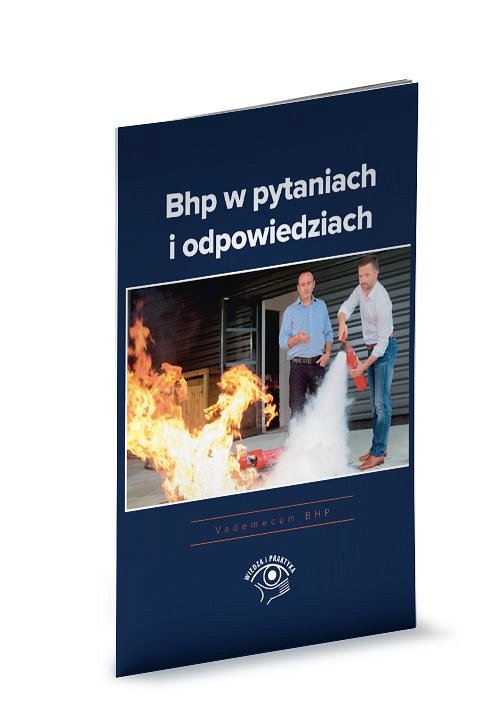 